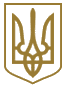 МІНІСТЕРСТВО ОСВІТИ І НАУКИ УКРАЇНИНАКАЗЗареєстровано в Міністерстві юстиції України
13 квітня 2021 р. за N 494/36116Деякі питання переведення учнів на наступний рік навчанняНа виконання частини третьої статті 13 Закону України "Про повну загальну середню освіту", відповідно до частини п'ятої статті 21 Закону України "Про освіту", пункту 8 Положення про Міністерство освіти і науки України, затвердженого постановою Кабінету Міністрів України від 16 жовтня 2014 року N 630, та з метою приведення власних нормативно-правових актів у відповідність до законодавстваНАКАЗУЮ:1. Затвердити Порядок переведення учнів на наступний рік навчання в закладах спеціалізованої освіти наукового профілю, що додається.2. У заголовку та пункті 1 наказу Міністерства освіти і науки України від 14 липня 2015 року N 762 "Про затвердження Порядку переведення учнів (вихованців) закладу загальної середньої освіти до наступного класу", зареєстрованого у Міністерстві юстиції України 30 липня 2015 року за N 924/27369, слово "(вихованців)" виключити, а слова "до наступного класу" замінити словами "на наступний рік навчання".3. Затвердити Зміни до Порядку переведення учнів (вихованців) закладу загальної середньої освіти до наступного класу, затвердженого наказом Міністерства освіти і науки України від 14 липня 2015 року N 762, зареєстрованого в Міністерстві юстиції України 30 липня 2015 року за N 924/27369 (у редакції наказу Міністерства освіти і науки України від 08 травня 2019 року N 621), що додаються.4. Директорату дошкільної, шкільної, позашкільної та інклюзивної освіти (Осмоловський А.) забезпечити в установленому порядку подання цього наказу на державну реєстрацію до Міністерства юстиції України.5. Департаменту забезпечення документообігу, контролю та інформаційних технологій (Єрко І.) зробити відмітку у справах архіву в установленому порядку.6. Контроль за виконанням цього наказу покласти на заступника Міністра Рогову В.7. Цей наказ набирає чинності з дня його офіційного опублікування.ЗАТВЕРДЖЕНО
Наказ Міністерства освіти і науки України
01 березня 2021 року N 268Зареєстровано
в Міністерстві юстиції України
13 квітня 2021 р. за N 494/36116ПОРЯДОК
переведення учнів на наступний рік навчання в закладах спеціалізованої освіти наукового профілю1. Цей Порядок встановлює умови та процедуру переведення учнів на наступний рік навчання в державних та комунальних закладах спеціалізованої освіти наукового профілю (далі - ліцеї).2. Переведення учнів на наступний рік навчання в ліцеї здійснюється на підставі результатів підсумкового оцінювання учнів та/або їх державної підсумкової атестації (для учнів дев'ятих класів) згідно з рішенням педагогічної ради ліцею та відповідно до наказу директора ліцею, що упродовж п'яти робочих днів з дати прийняття має бути оприлюднений на інформаційному стенді ліцею.3. Під час переведення на наступний рік навчання учням видається свідоцтво досягнень. Свідоцтво досягнень отримують батьки, інші законні представники учнів не пізніше 01 липня, а копія зберігається в особовій справі.4. Учні дев'ятих класів, які завершили здобуття базової освіти наукового спрямування одночасно зі здобуттям базової середньої освіти у ліцеї, переводяться до десятого класу цього самого ліцею:1) для подальшого здобуття спеціалізованої освіти наукового спрямування за тим самим профілем навчання за власною заявою (у разі досягнення повноліття) чи заявою одного з батьків, інших законних представників відповідно до пункту 2 цього Порядку;2) для подальшого здобуття спеціалізованої освіти наукового спрямування за іншим профілем навчання (у разі наявності у ліцеї двох і більше профілів навчання) за результатами вступних випробувань, що проводяться відповідно до пунктів 4 - 13 розділу II Порядку зарахування, відрахування та переведення учнів до державних та комунальних наукових ліцеїв та наукових ліцеїв-інтернатів, затвердженого наказом Міністерства освіти і науки України від 12 грудня 2019 року N 1553, зареєстрованого в Міністерстві юстиції України 14 лютого 2020 року за N 174/34457.Учні, які за результатами вступних випробувань не переводяться до десятого класу цього ліцею з іншим профілем навчання, за власною заявою (у разі досягнення повноліття) чи заявою одного з батьків, інших законних представників переводяться до десятого класу цього ліцею того самого профілю навчання, за яким вони здобували освіту до дев'ятого класу включно, відповідно до пункту 2 цього Порядку або випускаються із ліцею відповідно до наказу його директора для продовження здобуття повної загальної середньої освіти в інших закладах системи загальної середньої освіти. За наявності обставин, які об'єктивно унеможливлюють особисте подання заяви, може бути подано скановану копію або фотокопію заяви будь-якими засобами зв'язку (факсом, електронною поштою тощо).Якщо ліцей в освітній діяльності використовує наскрізну освітню програму, переведення учнів дев'ятого класу, які здобули в такому закладі базову освіту наукового спрямування, до десятого класу (на рівень профільної освіти наукового спрямування) здійснюється відповідно до умов, визначених наскрізною освітньою програмою та/або установчими документами ліцею.5. Для оскарження рішень педагогічної ради ліцею учні (у разі досягнення повноліття), їхні батьки або інші законні представники можуть подати відповідне звернення до директора або засновника ліцею чи уповноваженого ним органу (посадової особи).Для розгляду звернення може створюватися комісія, порядок діяльності, чисельність і персональний склад якої затверджує директор відповідного ліцею (далі - комісія).Комісія за наслідками розгляду звернень може прийняти рішення про надання рекомендацій щодо скасування, зміни, прийняття нового або залишення рішення педагогічної ради, що оскаржується, без змін.Результати розгляду звернення та рекомендації оформлюються протоколом засідання комісії.У випадку подання звернення до засновника ліцею чи уповноваженого ним органу (посадової особи) його розгляд здійснюється у порядку, визначеному законодавством.01.03.2021м. КиївN 268МіністрСергій ШКАРЛЕТПОГОДЖЕНО:Уповноважений Верховної
Ради України з прав людиниЛ. ДенісоваГолова Секретаріату УАРОРЮрій АНДРІЙЧУКГенеральний директор
директорату дошкільної, шкільної,
позашкільної та інклюзивної освітиАндрій ОСМОЛОВСЬКИЙ